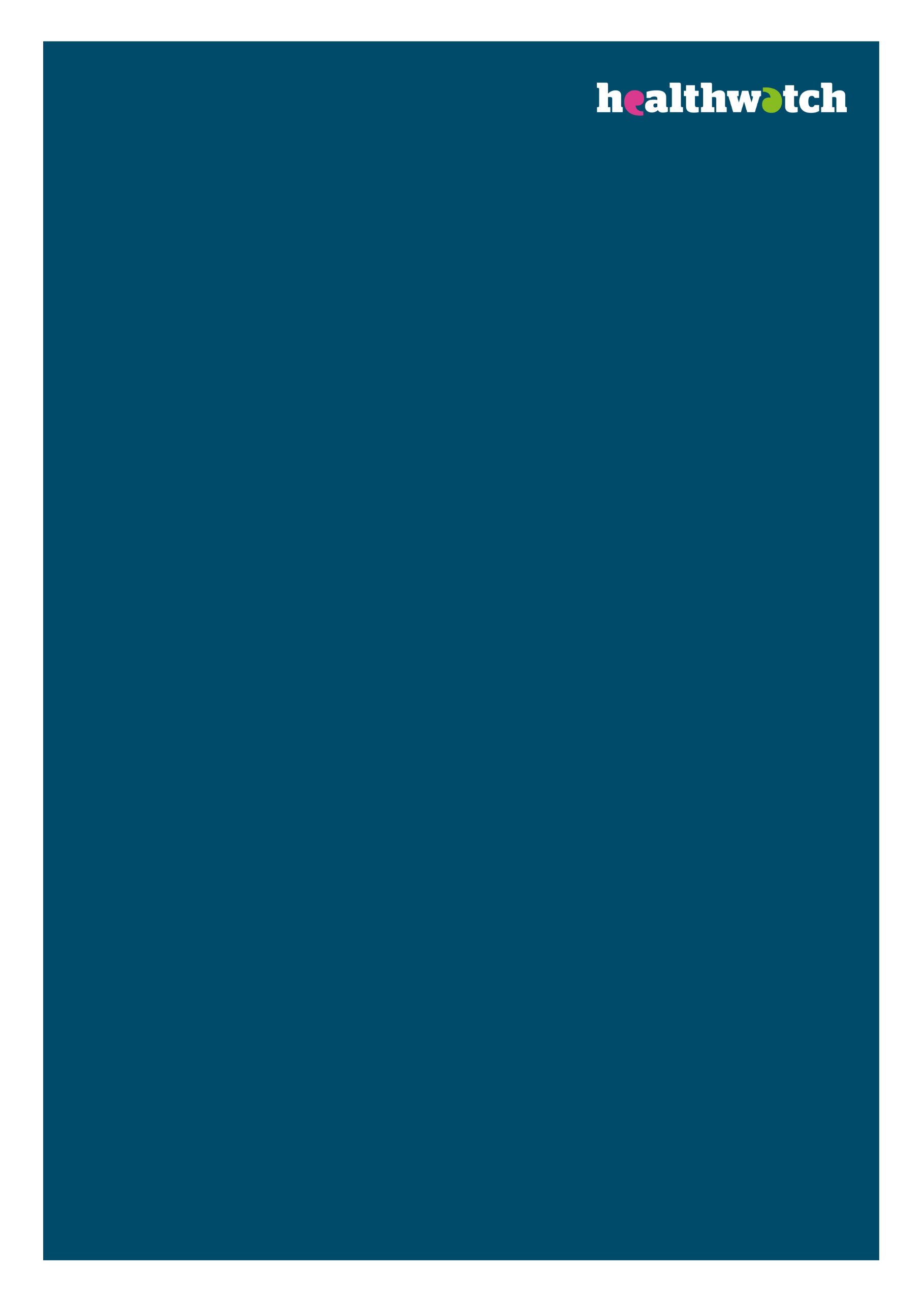 Question BankMarch 2022DemographicsAbout demographicsDemographics is data about people that describe things like age, ethnicity, marital status, education, gender, income, etc. The commonly used ones are included in this section, but other types of information that might come under the generic term “demographics” is included in other sections.There is more than one way to ask a question, but we recommend that everyone uses the recommended taxonomy to enable comparisons to be made and data combined from different local Healthwatch. Protected characteristics, special category and Healthwatch taxonomyProtected characteristicsHealthwatch are public bodies and must comply with the public sector equality duty in the Equality Act 2010. You are required to have due regard to the following when exercising your functions:Eliminate unlawful discrimination, harassment and victimisation and other conduct prohibited by the Act.Advance equality of opportunity between people who share a protected characteristic and those who do not.Foster good relations between people who share a protected characteristic and those who do not.Special category dataThe UK General Data Protection Regulation (GDPR) singles out some types of personal data which are more sensitive and gives them extra protection. This is because the use of this data could cause risk to the individual's fundamental rights and freedoms. We have only included those relevant to Healthwatch here - political opinions, for example, does not come under Healthwatch’s remit:Ethnic originReligion or beliefSexual orientationHealth and wellbeingYou must always ensure that your processing is lawful, fair and transparent and complies with all the other principles and requirements of the UK GDPR. You will need an additional lawful basis to collect special category data. See our guidance on data protection legislation for further details.Healthwatch standard taxonomy (and minimum viable)Healthwatch England collects and analyses data from a wide range of sources, including but not limited to around 150 independent local Healthwatch organisations. For that data to be aggregatable, we must use a standard taxonomy. We have indicated below which demographic questions are in the standard taxonomy. We are also producing a minimum viable taxonomy which will be a subset of the standard taxonomy to allow greater data sharing with Healthwatch England. We should use these categories across all types of data collection. At the very least, you should collect age, gender and ethnicity in all surveys.Age Age categories approximatively reflect life stages. When analysing the data, you may need to recode them in broader categories, but there is value in using more narrow classifications that coincide with Healthwatch England guidance, as it will allow cross-borough aggregation and comparison. Question 1: minimum viable taxonomyGender/gender identityHealthwatch England believes that our taxonomy on gender/sex/gender identity needs to be based on the kind of data we need to represent the views and experiences of people who use health and social care services in England. Our research is not based on people's biology but on how they perceive themselves and are treated. We know from our insight that trans people feel that they are often not taken seriously by health providers in their new gender identity.  Question 2: minimum viable taxonomyQuestion 3: Sexual orientationQuestion 4: Partnership status This is a protected category, but only for employment purposes.Question 5: Pregnancy and maternity Question 6: Ethnicity/Race The Ethnicity question is very detailed, but you can use overall groupings for analysis where data volume is too low in an individual category. Some of these categories require a free text box for "other".Question 7: minimum viable taxonomyEnglish Language skillsEnglish fluency (and IT skills) may directly impact users' access to services. Question 8: Education levelLevels of education may help understand social class and its intersection with health inequalities. Answer options ideally should be worded to be inclusive of those who completed their education outside of the UK. Question 9: Employment statusThere can be an argument for allowing this question to be multiple-choice. Many retired people and students have paid or volunteer jobs.Question 10: You can use a free text box for occupation, but bear in mind this might be problematic for those not working in a specific role or working at all, and it could generate a very diverse set of data that could be time-consuming to code.Question 11: ReligionQuestion 12: Carer A carer is anyone, including children and adults, who looks after a family member, partner or friend who needs help because of their illness, frailty, disability, a mental health problem or an addiction and cannot cope without their support. The care they give is unpaid. Question 10: Living standardsFinancial situationWealth/poverty can be influenced by many factors, such as care needs, disability, housing, and family. Disposable income is a good proxy for this but asking for a specific monetary figure is problematic as context can make this meaningless. Often, respondents don't want to provide this information. We, therefore, recommend using a subjective measure. This is quite a wordy set of answers, so using underline, bold or capitals can draw the respondents’ eye to key words that differentiate the answers.Question 13: Question 14: Housing situationThis may be relevant for specific surveys covering things like the impact of the environment on health or when talking to a particular group, like homeless people.Question 15: Household CompositionThese questions work together. For example, a single parent would have dependents living in the home and be the only adult.Question 16a: Question 16b: Poverty indicatorsThis question can provide further indicators of poverty over and above financial situation, and it includes specific indicators that have implications for health (cost of medication, dental care).Question 17: Health and wellbeingGDPR and health and wellbeingHealth data is one of the special categories of personal data that require additional protection. The UK GDPR defines health data as “personal data related to the physical or mental health of a natural person, including the provision of health care services, which reveal information about his or her health status.”  It covers a comprehensive range of issues, so it will cover any questions about health and wellbeing. For further details, see the ICO guidance.Disability Question 18a: minimum viable taxonomyQuestion 18b: Long-term condition Question 19a: minimum viable taxonomyQuestion 19b: Neurodiversity Neurodiversity is increasingly being given greater consideration within our society – and rightly so, considering an estimated one in seven people in the UK are neurodivergent. Debate exists around terms such as "condition" or "disability” about neurodiversity and getting this wrong can offend people who are diagnosed or consider themselves neurodiverse. For that reason, we have created this question to take neurodiversity out of other umbrella terms. Although this is not one of the named nine protected characteristics, it would come under disability within the Equality Act 2010. Question 20: General HealthQuestion 21: Wellbeing choicesUsing statements with an agree/disagree scale is a quick way to cover a range of attitudes in one grid question. You can adapt statements to the research topic, but here are some examples on wellbeing.Question 22 (grid): Devices and digital Devices and internet accessWhen researching digital access, it's helpful to know what kind of devices people have access to.Question 23: Question 24: Digital confidenceHaving a device and internet access does not always equate to digital confidence or abilities. Someone may be able to use WhatsApp for communicating with family but not be able to download and effectively use a banking app.Question 25 (grid): ImpactImpact on day-to-day livingQuestion 26: Question 27 (grid): CommunicationsAccessibilityAccessibility of information in a medical context has recently been an essential focus for Healthwatch. For example, you could use this question as a screening question, where your target sample is solely people who need support to access the information they need.Question 28: Only ask if a person has an impairment – which you can establish by using the previous question.Question 29: Amount of informationQuestion 30: Quality of informationQuestion 31: LocationDepending on your research topic, you may want to consider a question that identifies a location. It could be where an individual lives (first half of postcode maybe), local authority or ward, region, GP practice, hospital etc. Collecting more granular information on location can help the results be analysed by different types of geographical areas, for example, local Healthwatch, CCG, ICS etc. You may also be able to analyse it against other datasets.  This type of data will be personal data. If you are collecting the data in connection with your statutory duties, your lawful basis for collecting it will be substantial public interest. You will need to tell people how you intend to use postcode data.EmotionsDespite qualitative methodologies being the "go-to" for feelings and emotions, you can use survey questions to provide some indication of these “softer” measures. One way you can do this is to provide a list of words and ask the respondent to pick any that apply, their top three or even top one, for example. Using an "other (please specify)” allows you to capture emotions you may not have considered. When using a list of words, it’s better to provide a mixture of positive and negatives that could reasonably apply to that situation. For example, visiting a hospital clinic is highly unlikely to be "fun", but it might be "reassuring"!If you are looking for a more nuanced view, you could use a disagree/agree scale.Question 32: Question 33 (grid): Other ways to identify people whose experiences aren't heardAt Healthwatch, one of the challenges is often to reach people in certain groups. You can use a bank of statements to allow people to identify themselves as belonging to those groups, but it’s vital to include a “none of the above” and/or “prefer not to say” option. Always consider whether these categories are appropriate for the audience you are targeting.Question 34: If you need further helpPlease contact the Research Helpdesk if you need any help with survey questions or any other aspect of research.  You can contact us at research@healthwatch.co.uk.TypeSpecial Category Data (GDPR)Healthwatch England standard taxonomyHealthwatch England minimum viable taxonomyAge 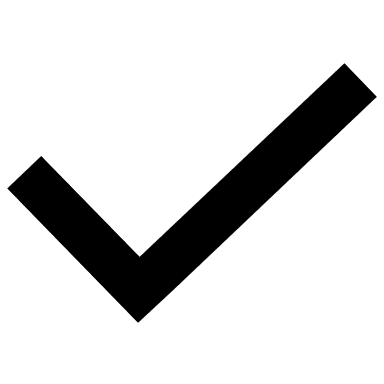 GenderGender IdentitySexual OrientationRace or ethnic originReligion or philosophical beliefPregnancy and maternityMarriage and civil partnershipHealth: Disability Health: Long term conditionHealth: NeurodiversityCarerWhat age group are you in?[SS]12 and under13 to 15 years16 to 17 years18 to 24 years25 to 49 years50 to 64 years65 to 79 years80+ yearsPrefer not to sayNot knownAre you?[SS]A womanA manNon-binaryPrefer not to sayNot knownPrefer to self-describe (please specify)Is your gender identity the same as your sex recorded at birth?[SS]YesNoPrefer not to sayNot knownWhat is your sexual orientation?[SS]AsexualBisexualGay manHeterosexual / StraightLesbian / Gay womanPansexualPrefer to self-describe (please specify)Prefer not to sayNot knownHow would you describe your marital or partnership status?[SS]SingleCohabitingIn a civil partnershipMarriedSeparatedDivorced / Dissolved civil partnershipWidowedPrefer not to sayNot knownHow would you describe your pregnancy or maternity status?[MS]Currently pregnantCurrently breastfeedingGiven birth in the last 26 weeksPrefer not to sayNot knownNot applicableHow would you describe your ethnic group?[SS]ArabAsian / Asian British: BangladeshiAsian / Asian British: ChineseAsian / Asian British: IndianAsian / Asian British: PakistaniAsian / Asian British: Any other Asian / Asian British background (please specify)Black / Black British: African Black / Black British: CaribbeanBlack / Black British: Any other Black / Black British background (please specify) Mixed / Multiple ethnic groups: Asian and WhiteMixed / Multiple ethnic groups: Black African and WhiteMixed / Multiple ethnic groups: Black Caribbean and WhiteMixed / Multiple ethnic groups: Any other Mixed / Multiple ethnic groups background (please specify)White: British / English / Northern Irish / Scottish / WelshWhite: IrishWhite: Gypsy, Traveller, or Irish TravellerWhite: RomaWhite: Any other White background (please specify)Any other ethnic group (please specify)Prefer not to sayNot knownHow well can you understand, speak, read and write English?Not at all wellNot wellwellvery wellUnsure or don't knowI understand spoken English [SS]I speak English [SS]I read English [SS]I write English [SS]What is the latest educational level you have achieved?[SS]NonePrimary (left school before/ at 11)Secondary (left school before/at 16)A-levels, high school or equivalentPost-secondary vocational/ technicalUniversity (1st degree)Postgraduate (2nd or further degree)Not knownPrefer to self-describe (please specify)Which of the following best describes your current (main) employment status?[SS]Working full time (employed or self-employed)Working part-time (employed or self-employed)Unemployed and looking for workUnemployed and unable to work (health issues/ disability)RetiredStay at home parentCarer to a member of the household with additional needsStudentDoing unpaid work/ volunteeringOther (please specify)What is your occupation? (Write-in)[free-text box]What is your religion or belief?[SS]ChristianMuslimHinduSikhJewishBuddhistNo religionPrefer not to sayNot knownOther (please specify)Do you consider yourself to be a carer?[SS]YesNoPrefer not to sayNot knownWhich of the following best describes your current financial situation?[SS]I have MORE THAN enough money for basic necessities and A LOT spare that I can save or spend on extras or leisure.I have MORE THAN enough money for basic necessities and A LITTLE spare that I can save or spend on extras or leisure.I have JUST ENOUGH money for basic necessities and little elseI DON’T HAVE ENOUGH money for basic necessities and sometimes or often run out of moneyPrefer not to sayNot knownFrom which of the following sources do you receive income?[MS]Wages/salaryIncome from self-employmentDisability benefits (e.g., Attendance Allowance or Personal Independence Payment)Means-tested benefits (e.g., Universal Credit, Tax Credits, Housing Benefit, Pension Credit)State retirement pensionOther benefitsStudent loanOccupational/private pensionOther income (please specify – free text box)Prefer not to sayWhich of the following best describes your housing situation?[SS]Own outrightPaying a mortgageLiving with family membersRenting privatelyRenting from the council, housing association or another social landlordInformal living arrangement (no-contract sublet, staying with friends)Supported living scheme Care homeTemporary accommodation/ hostelHomeless/Sleeping roughPrefer not to sayNot knownOther (write-in)How many dependent children live in your home (under 18)?[SS]None1-23-4 More than 4Prefer not to sayBesides you, what other adults (18 or over) live in your home?[SS]I’m the only adult (18 or over)My partner onlyI live with other adults who are not related to me and who are not my partner (e.g., co-tenants)I live with members of my family (e.g., parents, siblings, other relatives)I live with my partner and other adultsPrefer not to sayOther (write-in)In the last 12 months, to help you keep your living costs down, have you......?[MS]Reduced the amount of food you eat or bought cheaper types of foodUsed a food bankChanged shopping destinations, for example, using charity shopsSpent less on medication/prescriptionsAvoided doing things you enjoy like going to the cinema or going out with friends?Avoided visits to the dentistUsed less heating or made other choices to reduce energy billsHad to make difficult decisions about which bills to payNone of the aboveOther [ please specify]Prefer not to sayDo you have a disability? [SS]YesNoPrefer not to sayNot knownWhich of the following disabilities apply to you? [MS]Physical or mobility impairmentSensory impairmentLearning disability or difficultiesMental health conditionLong term conditionOther (please specify)Prefer not to sayNot knownDo you have a long-term health condition? [SS]YesNoPrefer not to sayNot knownWhich of the following long-term conditions?[MS] Asthma, COPD or respiratory conditionBlindness or severe visual impairmentCancerCardiovascular condition (including stroke)Chronic kidney diseaseDeafness or severe hearing impairmentDementiaDiabetesEpilepsyHypertension (high blood pressure)Learning disabilityMental health conditionMusculoskeletal conditionOther (please specify)Prefer not to sayNot knownHave you been diagnosed with any of the following? [MS]Autism (ASD)DyspraxiaDyscalculiaDyslexiaDysgraphiaADHD/ADD (attention deficit hyperactivity disorder, attention deficit disorder)Tourette’sPrefer not to sayOther (please specify)Not knownHow would you describe your current state of your health?[SS]Very goodReasonably goodFairQuite poorVery poorPrefer not to sayNot knownTo what level do you agree or disagree with each of the following statements?To what level do you agree or disagree with each of the following statements?To what level do you agree or disagree with each of the following statements?To what level do you agree or disagree with each of the following statements?To what level do you agree or disagree with each of the following statements?To what level do you agree or disagree with each of the following statements?To what level do you agree or disagree with each of the following statements?Disagree completelyDisagree slightlyNeither agree nor disagreeAgree slightlyAgree completelyUnsure or don't knowI take an active interest in maintaining my physical health [SS]I exercise at least once a week [SS]I consider my diet to be healthy [SS]I am concerned about my current health [SS]I take active steps to look after my mental health [SS]I believe I am physically fit [SS]I believe I am a healthy weight [SS]Which of the following devices do you own or have regular access to?[MS]Personal or work computer (desktop/laptop)Tablet (e.g., iPad or similar)SmartphoneSmart TVGames console (e.g., Nintendo, PlayStation, Xbox)Basic phoneNone of the aboveDo you have access to the internet on a regular basis?[MS]Yes, on home wi-fi/ broadbandYes, on public wi-fi (e.g., in a café)Yes, at workYes, on a mobile network (e.g., smartphone, tablet) with a SIMNo, I have no access to the internetOther (please specify)None of the aboveTo what level do you agree or disagree with each of the following statements?To what level do you agree or disagree with each of the following statements?To what level do you agree or disagree with each of the following statements?To what level do you agree or disagree with each of the following statements?To what level do you agree or disagree with each of the following statements?To what level do you agree or disagree with each of the following statements?To what level do you agree or disagree with each of the following statements?Disagree completelyDisagree slightlyNeither agree nor disagreeAgree slightlyAgree completelyUnsure or don't knowI am confident in using apps to carry out day-to-day tasks (e.g., banking, booking travel) [SS]I am confident in using online search tools to look for information (e.g., Google) [SS]I am confident using written communication such as email, WhatsApp, text [SS]I am confident using on-screen/video communication such as Facetime, Zoom, Teams or Skype [SS]Are your day-to-day activities limited because of a health problem or disability which has lasted, or is expected to last at least 12 months?[SS]Yes, limited a lotYes, limited a littleNo, not limitedPrefer not to sayUnsure or don't knowIn what way has… has impacted the following aspects of your life?In what way has… has impacted the following aspects of your life?In what way has… has impacted the following aspects of your life?In what way has… has impacted the following aspects of your life?In what way has… has impacted the following aspects of your life?In what way has… has impacted the following aspects of your life?In what way has… has impacted the following aspects of your life?Very negative impactQuite a negative impactNeither positive nor negative impactQuite a positive impactVery positive impactUnsure or don't knowAbility to work (voluntary or paid) [SS]Ability to carry out daily household tasks [SS]Ability to care for others [SS]Ability to socialise [SS]My ability to stay physically fit [SS]My mental health and wellbeing [SS]My relationship with partner, close friends, or family [SS]My financial situation [SS]Do you have a disability, impairment or sensory loss that can make accessing information challenging?[SS]Yes NoDon’t knowPrefer not to sayTo what extent do you agree that the communications you received from the NHS about your care or treatment was accessible, i.e. appropriate for your needs (language, braille, print size etc.)?[SS]Disagree completely Disagree slightly Neither agree nor disagree Agree slightly Agree completelyUnsure or don't knowHow would you describe the amount of information you were given when…...?  [SS]I was given more than enough informationI was given enough informationI was not given enough informationI was given no informationUnsure or don't knowTo what level do you agree or disagree with each of the following statements?To what level do you agree or disagree with each of the following statements?To what level do you agree or disagree with each of the following statements?To what level do you agree or disagree with each of the following statements?To what level do you agree or disagree with each of the following statements?To what level do you agree or disagree with each of the following statements?To what level do you agree or disagree with each of the following statements?“The communications I received from the NHS about were…?”Disagree completelyDisagree slightlyNeither agree nor disagreeAgree slightlyAgree completelyUnsure or don't knowClear [SS]Easy to understand [SS]Contained all the information I needed [SS]Accurate [SS]How did you feel when…? [MS]ProtectedVulnerableCared forIgnoredEmpoweredHelplessSafeScaredExcitedWorriedRelievedAnnoyedHappyDemotivatedMotivatedSadOptimisticLet downNone of the aboveOther (please specify)Unsure or don't knowWhen you received your letter about…. from your consultant, to what level do you agree or disagree that you felt…?When you received your letter about…. from your consultant, to what level do you agree or disagree that you felt…?When you received your letter about…. from your consultant, to what level do you agree or disagree that you felt…?When you received your letter about…. from your consultant, to what level do you agree or disagree that you felt…?When you received your letter about…. from your consultant, to what level do you agree or disagree that you felt…?When you received your letter about…. from your consultant, to what level do you agree or disagree that you felt…?When you received your letter about…. from your consultant, to what level do you agree or disagree that you felt…?Disagree completelyDisagree slightlyNeither agree nor disagreeAgree slightlyAgree completelyUnsure or don't knowProtected [SS]Vulnerable [SS]Empowered [SS]Annoyed [SS]Relieved [SS]Let down [SS]Optimistic [SS]Which of the following statements apply to you?[MS]I belong to the LGBTQ+ communityI don’t have a support network (friends and/or family)I consider myself to be neuro-diverse (e.g., autism, dyslexia, dyspraxia, Tourette’s etc.)I am a veteran (have been in the armed forces)I am homelessI live in a rural/isolated settingI am an ex-offenderI am a refugee or asylum seekerI am a serving member of the armed forcesI have experienced domestic abuse (e.g., violence, psychological or financial)I am a sex workerNone of the abovePrefer not to say